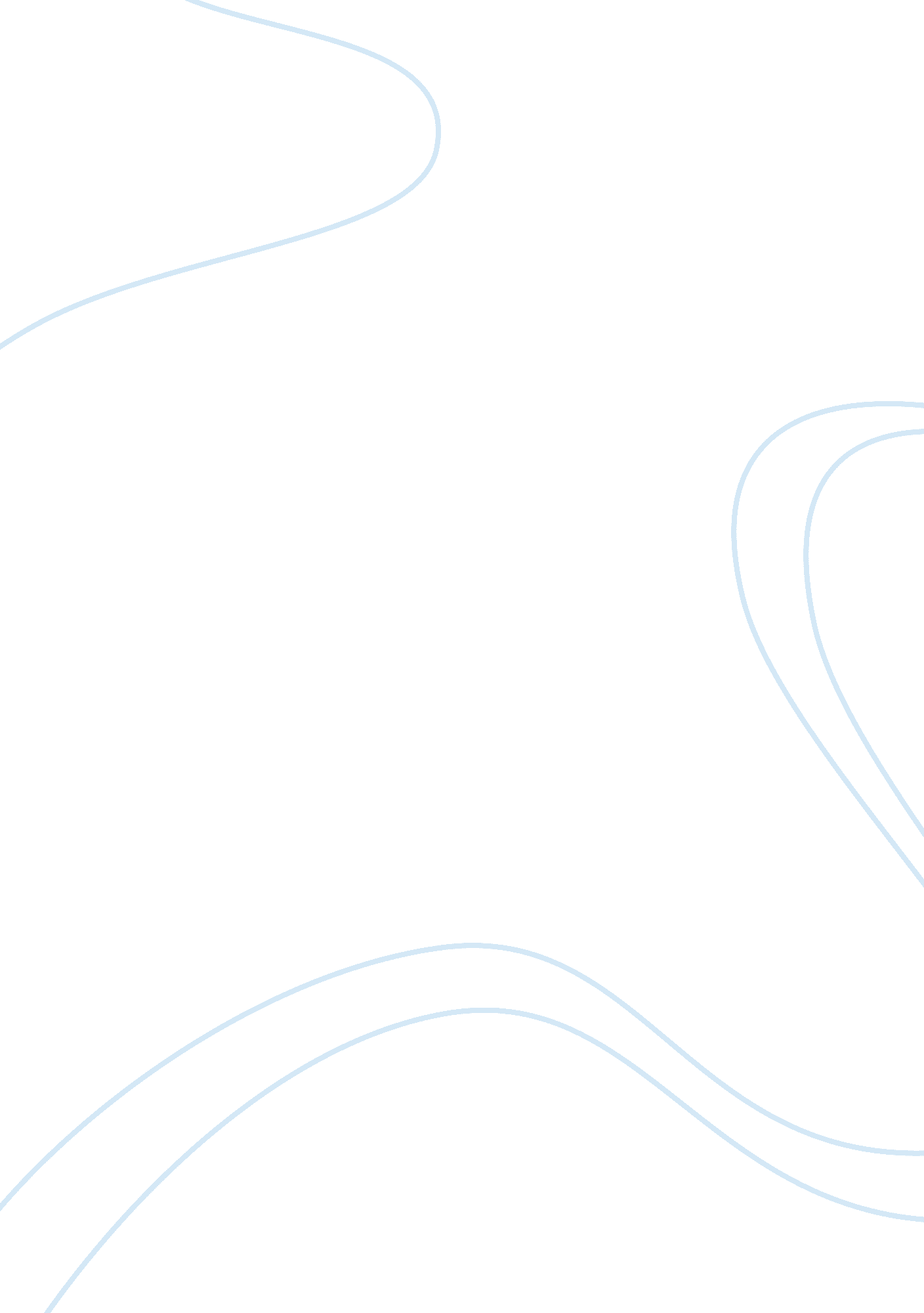 Topic 10 reflectionEducation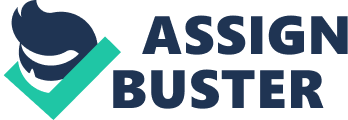 TOPIC 10 REFLECTION (Your teacher’s due 1 What were the key issues you identified in the readings? The key issue in these readings is that there exist variations in the perspectives among parent advocates and principles on many matters such as inclusion, education and disability. There exist conflicts in these parties. This can be solved through alternative knowledge, decision making process, special education and parent’s involvement. However, these factors have also revealed power imbalances, inequities and politics in the organization which have promoted conflict. In order to manage such conflict critical and democratic approaches should be considered by the company. Conflict also arises on the part of unwilling teachers who does not make any effort to strengthen one’s education; however theories suggested that these conflicts of a company can be minimized through collaboration and conflict programs (Davidson J & Wood C, 2004). 
1. 2 What did you find of most interest in the readings? Why is this important to you and how does it relate to your own experience or context? 
Guidelines presented in the article of conflict resolution are the most interesting part in the readings because it is not only highlighting the conflict between parents and educators but also helps to solve these through problem solving procedures, developing options, identifying interest and positive intentions, selecting arrangements and then finalizing an effort to be made to solve a conflict. We in our life face many conflicts in academic and professional perspective, these guidelines will help to solve these conflicts in a rational manner which involves firstly analyzing the situation then on the basis of these analysis appropriate decision is to be made to solve the conflict (Me lamed J C & Reiman J W, 2002). 
1. 3 What questions or disagreements do you have about any aspects of the readings? 
Collaboration is used to solve a conflict. It provides many benefits but these are also subjected to risk. It cannot be accomplished easily because it cannot be used by teachers in every situation. Each situation requires different problem solving and judgment skills. It has been also noted that colleagues do not share their enthusiasm with one another. For instance, if there exist one obstacle in the process of collaboration it will affect the whole plan which forces collaboration among unwilling teachers. So, to solve conflicts on the basis of collaboration is way ahead and difficult. It is only appropriate in suitable situations (Zaretsky L, 2004). 
1. 4 What else would you like to know about this topic? 
Firstly, the fundamental thing is the basis of this conflict, which is overall a different research. Conflict between educators and parents exist on the basis of the characteristics discussed above but how these conflicts arise, what are the basis of these conflicts is an addition to this topic which will help to analyze the situation easily if one is familiarize with the basis of conflict. A theoretical aspect of collaboration should be included to make teachers and students understand the risk associated with it and highlighting the main postures in which it can be used to solve a conflict. 
References 
Davidson, J & Wood, C. (2004). A conflict resolution model. Theory into practice. 43(1), 6–13. 
Melamed, J. C & Reiman, J. W. (2000). Collaboration and conflict resolution in education. The 
high school magazine, 7(7), 16-20. 
Zaretsky, L. (2004). Advocacy and administration: from conflict to collaboration. Journal of 
educational administration 